CTSIB- Proprioceptive balance retrainingVestibulo-spinal reflex test and treatment for proprioceptive deficit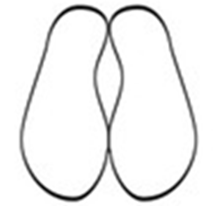 Level onePlease stand quietly for 30 seconds to compose yourself, on your first few attempts try to make sure there are no disturbances during these exercises.RoutineStand as shown 20 seconds, then close your eyes. Note any sway or how long you keep your balance.Try the same exercise on a carpet surface or perhaps on a cushion/foam mat. Eyes open then try eyes closed.If your balance is poor with your eyes closed then practice until it improves.Once you can manage 20 seconds balance then move on to the next level.Level two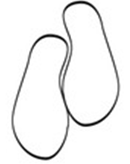 Adjust your foot position slightly by moving one foot forward a few inches as shown. Try the routine once again.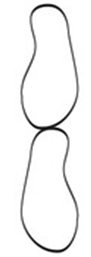 Level threeThen progress the exercises by putting one leg in front of the other. Try the routine once again.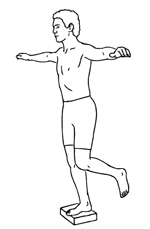 Level fourFinally balance on one leg. Try the routine once again.Perhaps do this in a corner of the room so the walls will stop you falling too far to one side. Level five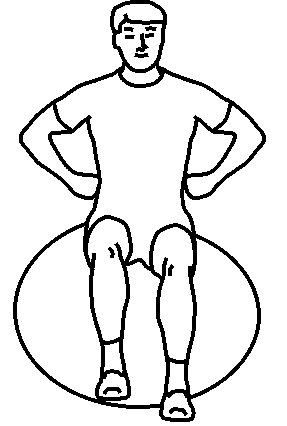 To progress further you can try using a balance ball;Sit on the ballEyes open then eyes closedLift one foot off the floorEyes open then eyes closed	Its recommended to make sure the space you practice in is free from furniture or objects which may cause harm should you lose balance.Level sixFinally, to improve your vestibular system try balancing in the above five positions whilst keeping your eyes open and focus on a static target in front of you. Now turn your head from side to side about half way, repeat at 2 turns a second, remember keep focused on your target and keep balanced. Your target is 20 seconds on all five levels.ReferencesLevel four image adopted from;http://www.walkaboutmag.com/images/48Unilateral-Foam3.jpg [online 11/06/2014]Contact details  Outpatients PhysiotherapyTelephone number 01202 442121For further general health-related information, please ask the relevant department for an Information Prescription or contact:The Health Information Centre Poole Hospital NHS Foundation TrustLongfleet RoadPooleDorsetBH15 2JBTelephone:  01202 448003www.poole.nhs.ukAuthor:  Ian Kennedy Elaine Dechow Jackie Kidd Andy HaywardDate:  11/06/2014Review date: OngoingVersion number: We can supply this information in other formats, in larger print, on audiotape, or have it translated for you.  Please call the Patient Advice and Liaison Service (PALS) on 01202 448499, text 07758 272495 or email pals@poole.nhs.uk for advice.  If you wish to make any comments or to ask about any research evidence used to write this leaflet, please contact the Patient Information Team confidentially: phone 01202 448003, write to the Health Information Centre (address above), or email patient.information@poole.nhs.uk. 